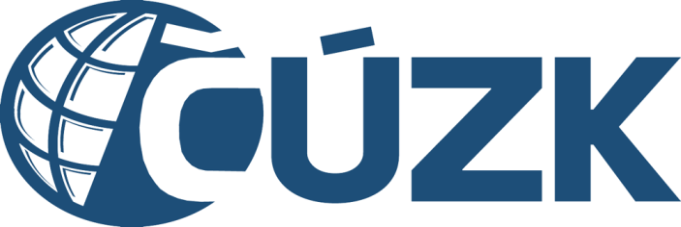 Příloha RD03 - Práva a povinnosti manažera a architekta kybernetické bezpečnosti VIS ISKNč. sml. Objednatele: ČÚZK- 41763/2022 	č. sml. Zhotovitele: CZBAP-1746ÚvodPráva a povinnosti manažera i architekta kybernetické bezpečnosti uvedené v tomto dokumentu se týkají VIS ISKN.Práva a povinnosti manažera kybernetické bezpečnosti VISManažer kybernetické bezpečnosti VIS odpovídá za systém řízení bezpečnosti informací pro daný VIS a odpovídá se manažeru kybernetické bezpečnosti Objednatele.Povinnosti manažera kybernetické bezpečnosti VIS:znalost ZoKB a jeho prováděcích vyhlášek a souvisejících předpisů,zajistit bezpečnost primárních aktiv v rámci daného IS KII nebo VIS, tj. jejich důvěrnosti, dostupnosti a integrity,neprodleně hlásit manažerovi kybernetické bezpečnosti Objednatele kybernetické bezpečnostní incidenty VIS a vést jejich evidenci,připravovat pro manažera kybernetické bezpečnosti Objednatele podklady pro NÚKIB,za VIS připravovat pro manažera kybernetické bezpečnosti Objednatele podklady pro jednání Výboru pro řízení kybernetické bezpečnosti,odpovídat za zajištění odstranění nedostatků zjištěných při kontrolách NÚKIB,zajišťovat provedení reaktivních opatření, poskytovat součinnost auditorovi kybernetické bezpečnosti a auditorům KÚ/ZÚ/ČÚZK při provádění auditů a kontrol,vyhodnocovat a klasifikovat kybernetický bezpečnostní incident,klasifikovat, prošetřovat a určovat příčiny kybernetického bezpečnostního incidentu, vyhodnocovat účinnost preventivních a reaktivních opatření aplikovaných proti kybernetickému bezpečnostnímu incidentu,dokumentovat zvládání kybernetických bezpečnostních incidentů,navrhovat úpravy bezpečnostní dokumentace na základě zjištění z auditů kybernetické bezpečnosti, výsledků vyhodnocení účinnosti systému řízení bezpečnosti informací a v souvislosti s prováděnými nebo plánovanými změnami ve VIS,vyhodnocovat účinnost preventivních a reaktivních opatření aplikovaných proti KBI,zajišťovat provedení analýzy rizik a hodnocení aktiv,zajišťovat testování zálohování a obnovy IS KII/VIS,provádět aktualizaci dokumentu „Zpráva o hodnocení aktiv a rizik“, „Plán zvládání rizik“, a to nejméně jednou za 3 roky, nebo v souvislosti s prováděnými nebo plánovanými významnými změnami,zpracovávat ve spolupráci s architektem kybernetické bezpečnosti VIS a garantem aktiv VIS dokument „Prohlášení o aplikovatelnosti“,připravovat podklady do dokumentu „Zpráva z přezkoumání systému řízení bezpečnosti informací“ a předkládat je manažerovi kybernetické bezpečnosti Objednatele,garantovat implementaci schválených bezpečnostních opatření,zohledňovat, do měsíce od informování manažerem kybernetické bezpečnosti Objednatele, reaktivní a ochranná opatření vydaná NBÚ (nyní NÚKIB) v dokumentu „Zpráva o hodnocení aktiv a rizik“ a v případě, že hodnocení rizik aktualizované o nové zranitelnosti spojené s realizací reaktivního nebo ochranného opatření překročí stanovená kritéria pro přijatelnost rizik, doplní dokument „Plán zvládání rizik“. Splnění oznámí manažerovi kybernetické bezpečnosti,stanovovat provozní pravidla a postupy, k zajištění bezpečného provozu VIS, v dokumentu „Politika řízení provozu a komunikací“,odpovídat za kontrolu přidělování jednoznačného identifikátoru uživatelům VIS,odpovídat za to, že Zhotovitel provede bezpečnostní testy zranitelnosti aplikací,stanovovat bezpečnostní požadavky na změny VIS spojené s jeho akvizicí, vývojem a údržbou a uplatňovat jejich zahrnutí do projektu, jehož součástí je akvizice, vývoj a údržba daného VIS,zpracovávat na základě bezpečnostních potřeb a výsledků hodnocení rizik dokument „Prohlášení o aplikovatelnosti“,zajistit vyhodnocení oznámených kybernetických bezpečnostních událostí a kybernetických bezpečnostních incidentů detekovaných technickými nástroji, provádět jejich vyhodnocení a přijímat opatření k minimalizaci dopadů v důsledku jejich působení,komunikovat s ostatními bezpečnostními rolemi daného VIS za účelem zajištění kybernetické bezpečnosti,Práva manažera kybernetické bezpečnosti VIS:řídit a spolupracovat s architektem kybernetické bezpečnosti VIS, garantem aktiv VIS a administrátory technických aktiv pro zajištění splnění požadavků ZoKB a VoKB, k tomu vyžadovat součinnost a plnění úkolů,vyžadovat spolupráci a konzultaci s manažerem kybernetické bezpečnosti Objednatele,v případech, kdy nelze pravidla, postupy a opatření stanovená v bezpečnostních dokumentech nebo uvedená v ZoKB a VoKB naplnit nebo VIS neumožňuje jejich aplikaci, předkládat opodstatněnou žádost o výjimku, prostřednictvím manažera kybernetické bezpečnosti Objednatele, ke schválení Výboru pro řízení kybernetické bezpečnosti.Práva a povinnosti architekta kybernetické bezpečnosti VISArchitekt kybernetické bezpečnosti VIS zajišťuje návrh a implementaci bezpečnostních opatření. Odpovídá za návrh bezpečné architektury VIS a jeho následnou implementaci.Povinnosti architekta kybernetické bezpečnosti VIS:znalost ZKB, jeho prováděcích vyhlášek a souvisejících předpisů,definovat bezpečnostní požadavky na návrh, vývoj, testování a implementaci IS KII/VIS a změnu stávajících bezpečnostních požadavků,zajišťovat bezpečnostní architekturu s cílem zajištění bezpečnosti primárních aktiv, tj. jejich důvěrnosti, dostupnosti a integrity, a to konkrétně:posuzovat zajištění bezpečnosti prvků, které tvoří podpůrná aktiva ve vazbě na primární aktiva;určovat klíčové podmínky, principy a modely architektury IS KII/VIS, posuzovat a vybírat technologie a stanovovat koncepci bezpečnostního rozvoje IS KII/VIS;řídit, koncepčně vést a schvalovat bezpečnostní architekturu informačních a komunikačních systémů včetně podpůrných technických aktiv;definovat požadavky na nástroje pro zajištění technických opatření kybernetické bezpečnosti;vytvářet a udržovat model architektury kybernetické bezpečnosti (procesní model, aplikační architekturu, technologie atd.);navrhovat změny architektury kybernetické bezpečnosti;analyzovat úroveň architektury kybernetické bezpečnosti.předkládat návrh implementace bezpečnostních opatření,vytvářet testovací postupy a odpovídající kritéria akceptace,navrhovat a optimalizovat opatření a procesy řešení bezpečnostních událostí a incidentů,spolupracovat a předkládat návrhy změn bezpečnostní politiky a bezpečnostních dokumentů,dohlížet na implementaci bezpečnostních opatření,ve spolupráci s manažerem IS KII/VIS navrhovat opatření pro odvrácení a zmírnění dopadu kybernetického bezpečnostního incidentu,provádět kontroly, hodnocení a testování funkčnosti zavedených bezpečnostních opatření,poskytovat součinnost dalším bezpečnostním rolím,spolupracovat na zajištění trvalé ochrany aplikací a informací IS KII/VIS dostupných z vnější sítě,spolupracovat při aplikaci používání kryptografických prostředků a systému správy klíčů.Práva architekta kybernetické bezpečnosti VIS:vyžadovat součinnost garanta aktiv VIS a manažera kybernetické bezpečnosti VIS.